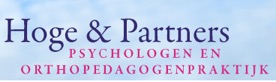 Voorzorgsmaatregelen om hetCORONA VIRUSbuiten te houdenWij verlenen graag onze zorg, werken graag met kinderen en oudersWat kunnen jullie van Hoge & Partners verwachten:We voeren in principe waar mogelijk gesprekken via een beveiligde beeldbel-verbindingOp locatie garantie dat 1,5 meter afstand gehouden kan worden in de behandelruimtesMedewerkers die 48 uur klachtvrij zijnExtra hygiëne maatregelen We werken met een aangepaste bezetting op de praktijkWat verwachten wij van jullie: We hebben geen wachtruimte; wacht op de parkeerplaats totdat de behandelaar jullie buiten komt halenDe praktijk alleen betreden als je 48 uur klachtvrij bent (hoesten, verkoudheid) Bij binnenkomst handen desinfecteren Als we alleen met het kind werken vragen we ouders om buiten afscheid te nemen  Hartelijk dank voor jullie begrip en medewerking Team Hoge & PartnersJannie Jongen – Pauline Kusters – Tessie Zuidgeest – Iris Cadot – Trudeke Hoge